Objednávka č. Číslo objednávky uveďte na faktuře, současně přiložte k faktuře i kopii objednávky.Faktury prosím zasílejte na email: fakturace@zoopraha.cz.	Akceptace objednávky:Za objednatele:	………………………………………………..	Za dodavatele:	………………………………………………..	XXX
     vedoucí odboru provozu
  razítko a podpis objednatele	podpis (razítko) dodavatele	Datum:	…19.04.2024……………………………………………..Dodavatel: Dodavatel: Dodavatel: Martin ŠvejkovskýMartin ŠvejkovskýMartin ŠvejkovskýČapkova 1627Čapkova 1627Čapkova 1627252 63 Roztoky u Prahy252 63 Roztoky u Prahy252 63 Roztoky u PrahyIČO:66861811DIČ: XXXObjednávka ze dne:Objednávka ze dne:19. 04. 2024Dodávka do dne:Dodávka do dne:30. 04. 2024Způsob platby:Způsob platby:převodemObjednatel:Objednatel:Zoologická zahrada hl. m. PrahyU Trojského zámku 120/3171 00  Praha 7IČO:00064459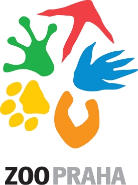 DIČ:CZ 00064459Banka:PPF Bankač. účtu:2000980001/6000